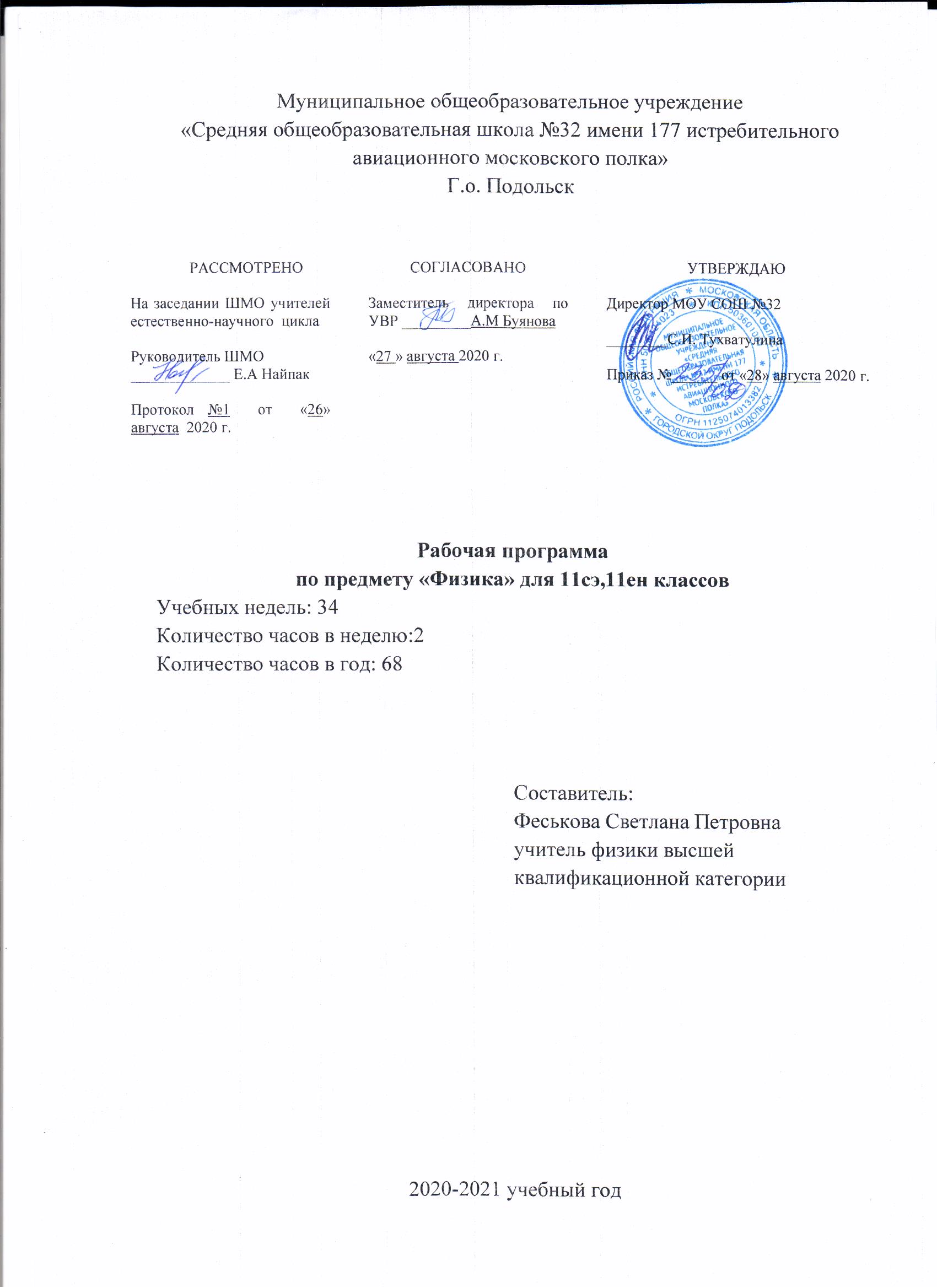 СодержаниеОсновные цели и задачи изучения физики в 10 классе ……………..…………………3Планируемые результаты освоения учебного предмета ………………………..…….4Содержание учебного предмета ……………………………………………………….15Тематическое планирование …………………………………………………………...16Календарно-тематическое планирование ……………………………………………...17Методическое и материально-техническое обеспечение ………………………….....22РАЗДЕЛ 1. Цели и задачи изучения физики в 10 классе.Данная программа по физике для 11класса разработана в соответствии с ООП СОО для 11 класса МОУ СОШ №32, на основеавторской программы по физике  «Физика. Рабочие программы. Предметная линия учебников серии «Классический курс». 10-11 классы: учеб. пособие для общеобразоват. организаций, А.В. Шаталиной.-Просвещение, 2017г.        На реализацию данной программы, согласно учебному плану учреждения, отводится 2 часа в неделю, 68 часов в год.УМК:1. Учебник: А.В. Пёрышкин,,«Физика 11класс» М., «дрофа», 2016г.2. Е.М.Гутник, Тематическое планирование к учебнику А.В. Пёрышкина «Физика 11 класс», М., «дрофа», 2015 г.З. В.Н.Лукашик «Сборник задач по физике для 7-9 кл.» М., «Просвещение», 20124.Дидактические материалы «Физика-9 класс» А.Е.Марон, Е.А.Марон, «Дрофа» 2012 год. В 11 классе на изучение курса отводится 68 часов из расчёта 2 часа в неделю.Основные цели:Усвоение учащимися смысла основных понятий и законов физики, взаимосвязи между ними; формирование системы научных знаний о природе, ее фундаментальных законах для построения представления о физической картине мира;Систематизация знаний о многообразии объектов и явлений природы, о закономерностях процессов и о законах физики для осознания возможности разумного использования достижений науки в дальнейшем развитии цивилизации;формирование убежденности в познаваемости окружающего мира и достоверности научных методов его изучения; организация экологического мышления и ценностного отношения к природе;развитие познавательных интересов и творческих способностей учащихся, а также интереса к расширению и углублению физических знаний и выбора физики как профильного предмета.Здачамиизучения являются:знакомство учащихся с методом научного познания и методами исследованияобъектов и явлений природы; приобретение учащимися знаний о механических, тепловых, электромагнитных и квантовых явлениях, физических величинах, характеризующих эти явления; формирование у учащихся умений наблюдать природные явления и выполнять опыты, лабораторные работы и экспериментальные исследования с использованием измерительных приборов, широко применяемых в практической жизни; овладение учащимися такими общенаучными понятиями, как природное явление, эмпирически установленный факт, проблема, гипотеза, теоретический вывод, результат экспериментальной проверки; понимание учащимися отличий научных данных от непроверенной информации, ценности науки для удовлетворения бытовых, производственных и культурных потребностей человека.РАЗДЕЛ 2. Планируемые результаты освоения учебного предмета в 11 классе Личностные:- умение управлять своей познавательной деятельностью;- готовность и способность к образованию, в том числе самообразованию, на протяжении всей жизни; сознательное отношение к непрерывному образованию как условию успешной профессиональной и общественной деятельности;- умение сотрудничать со сверстниками, детьми младшего возраста, взрослыми в образовательной, учебно-исследовательской, проектной  и других видах деятельности;- сформированность мировоззрения, соответствующего современному уровню развития науки; осознание значимости науки, владения достоверной информацией о передовых достижениях и открытиях мировой и отечественной науки; заинтересованность в научных знаниях об устройстве мира и общества; готовность к научно-техническому творчеству - чувство гордости за российскую физическую науку, гуманизм;- положительное отношение к труду, целеустремленность;- экологическая культура, бережное отношение к родной земле, природным богатствам России и мира, понимание ответственности за состояние природных ресурсов и разумное природоиспользованиеМетапредметные:умение самостоятельно определять цели деятельности и составлять планыдеятельности; самостоятельно осуществлять, контролировать и корректироватьдеятельность; использовать все возможные ресурсы для достижения поставленныхцелей и реализации планов деятельности; выбирать успешные стратегии в различныхситуациях; умение продуктивно общаться и взаимодействовать в процессе совместнойдеятельности, учитывать позиции других участников деятельности, эффективноразрешать конфликты;владение навыками познавательной, учебно-исследовательской и проектнойдеятельности, навыками разрешения проблем; способность и готовность ксамостоятельному поиску методов решения практических задач, применениюразличных методов познания;готовность и способность к самостоятельной информационно-познавательнойдеятельности, владение навыками получения необходимой информации из словарейразных типов, умение ориентироваться в различных источниках информации,критически оценивать и интерпретировать информацию, получаемую из различныхисточников;умение использовать средства информационных и коммуникационных технологий врешении когнитивных, коммуникативных и организационных задач с соблюдениемтребований эргономики, техники безопасности, гигиены, ресурсосбережения,правовых и этических норм, норм информационной безопасности.Предметные:•Основы электродинамики Обучаемый научится- давать определения понятий: магнитное поле, индукция магнитного поля, вихревое поле, Сила Ампера, сила Лоренца, ферромагнетик, домен, температура Кюри;- давать определение единица индукции магнитного поля;- перечислять основные свойства магнитного поля;- изображать магнитные линии постоянного магнита, прямого проводника с током, катушки с током;- наблюдать взаимодействие катушки с током и магнита, магнитной стрелки и проводника с током, действия магнитного поля на движущуюся заряженную частицу;- формулировать закон Ампера, границы его применимости;- определять направление линий магнитной индукции магнитного поля с помощью правила буравчика, направление векторов силы Ампера и силы Лоренца с помощью правила левой руки;- применять закон Ампера и формулу для вычисления силы Лоренца при решении задач;- перечислять типы веществ по магнитным свойствам, называть свойства диа-, пара- и ферромагнетиков;- измерять силу взаимодействия катушки с током и магнита.Обучаемый получит возможность научиться- понимать и объяснять целостность физической теории, различать границы ее применимости и место в ряду других физических теорий;- владеть приемами построения теоретических доказательств, а также прогнозирования особенностей протекания физических явлений и процессов на основе полученных теоретических выводов и доказательств;- характеризовать системную связь между основополагающими научными понятиями: пространство, время, материя (вещество, поле), движение, сила, энергия;- выдвигать гипотезы на основе знания основополагающих физических закономерностей и законов;- самостоятельно планировать и проводить физические эксперименты;- характеризовать глобальные проблемы, стоящие перед человечеством: энергетические, сырьевые, экологические, – и роль физики в решении этих проблем;- решать практико-ориентированные качественные и расчетные физические задачи с выбором физической модели, используя несколько физических законов или формул, связывающих известные физические величины, в контексте межпредметных связей;- объяснять принципы работы и характеристики изученных машин, приборов и технических устройств;- объяснять условия применения физических моделей при решении физических задач, находить адекватную предложенной задаче физическую модель, разрешать проблему как на основе имеющихся знаний, так и при помощи методов оценки.Электромагнитная индукцияОбучаемый научится- давать определения понятий: явление электромагнитной индукции, магнитный поток, ЭДС индукции , индуктивность, самоиндукция, ЭДС самоиндукции;- распознавать, воспроизводить, наблюдать явление электромагнитной индукции, показывать причинно-следственные связи при наблюдении явления; наблюдать и анализировать эксперименты, демонстрирующие правило Ленца;- формулировать правило Ленца, закон электромагнитной индукции, границы его применимости;- исследовать явление электромагнитной индукции;- перечислять условия, при которых возникает индукционный ток в  замкнутом контуре, катушке; определять роль железного сердечника в катушке; изображать графически внешнее и индукционное магнитные поля; определять направление индукционного тока конкретной ситуации;- объяснять возникновение вихревого электрического поля и электромагнитного поля;- описывать возникновение ЭДС индукции в движущихся проводниках; - работать в паре и группе при выполнении практических заданий, планировать эксперимент;- перечислять примеры использования явления электромагнитной индукции; - распознавать, воспроизводить, наблюдать явление самоиндукции, показывать причинно-следственные связи при наблюдении явления;- формулировать закон самоиндукции, границы его применимости; - проводить аналогию между самоиндукцией и инертностью; - определять зависимость индуктивности катушки от ее длины и площади витков;- находить в конкретной ситуации значения: магнитного потока, ЭДС индукции, ЭДС индукции в движущихся проводниках, ЭДС самоиндукции, индуктивность, энергию магнитного поля.Обучаемый получит возможность научиться- понимать и объяснять целостность физической теории, различать границы ее применимости и место в ряду других физических теорий;- владеть приемами построения теоретических доказательств, а также прогнозирования особенностей протекания физических явлений и процессов на основе полученных теоретических выводов и доказательств;- характеризовать системную связь между основополагающими научными понятиями: пространство, время, материя (вещество, поле), движение, сила, энергия;- выдвигать гипотезы на основе знания основополагающих физических закономерностей и законов;- самостоятельно планировать и проводить физические эксперименты;- характеризовать глобальные проблемы, стоящие перед человечеством: энергетические, сырьевые, экологические, – и роль физики в решении этих проблем;- решать практико-ориентированные качественные и расчетные физические задачи с выбором физической модели, используя несколько физических законов или формул, связывающих известные физические величины, в контексте межпредметных связей;- объяснять принципы работы и характеристики изученных машин, приборов и технических устройств;- объяснять условия применения физических моделей при решении физических задач, находить адекватную предложенной задаче физическую модель, разрешать проблему как на основе имеющихся знаний, так и при помощи методов оценки.•Колебания и волныМеханические колебанияОбучаемый научится- давать определения: колебания, колебательная система, механические колебания, гармонические колебания, свободные колебания, затухающие колебания, вынужденные колебания, резонанс, смещение, амплитуда, период, частота, собственная частота, фаза;- перечислять условия возникновения колебаний, приводить примеры колебательных систем;- описывать модели: пружинный маятник, математический маятник;- перечислять виды колебательного движения, их свойства;- распознавать, воспроизводить, наблюдать гармонические колебания, свободные, колебания, затухающие колебания, вынужденные колебания, резонанс;- перечислять способы получения свободных и вынужденных механических колебаний;- составлять уравнение механических колебаний, записывать его решение, определять по уравнению колебательного движения параметры колебания;- представлять зависимость смещения от времени при колебаниях математического и пружинного маятника графически, определять по графику характеристики: амплитуду, период и частоту;- находить в конкретных ситуациях значения периода математического и пружинного маятника, энергии маятника;- объяснять превращения энергии при колебаниях математического маятника и груза на пружине;- исследовать зависимость периода колебаний математического маятника от его длины;- исследовать зависимость периода колебаний груза на пружине от его массы.Обучаемый получит возможность научиться- понимать и объяснять целостность физической теории, различать границы ее применимости и место в ряду других физических теорий;- владеть приемами построения теоретических доказательств, а также прогнозирования особенностей протекания физических явлений и процессов на основе полученных теоретических выводов и доказательств;- характеризовать системную связь между основополагающими научными понятиями: пространство, время, материя (вещество, поле), движение, сила, энергия;- выдвигать гипотезы на основе знания основополагающих физических закономерностей и законов;- самостоятельно планировать и проводить физические эксперименты;- характеризовать глобальные проблемы, стоящие перед человечеством: энергетические, сырьевые, экологические, – и роль физики в решении этих проблем;- решать практико-ориентированные качественные и расчетные физические задачи с выбором физической модели, используя несколько физических законов или формул, связывающих известные физические величины, в контексте межпредметных связей;- объяснять принципы работы и характеристики изученных машин, приборов и технических устройств;- объяснять условия применения физических моделей при решении физических задач, находить адекватную предложенной задаче физическую модель, разрешать проблему как на основе имеющихся знаний, так и при помощи методов оценки.•Электромагнитные колебанияОбучаемый научится- давать определения понятиям: электромагнитные колебания, колебательный контур, свободные электромагнитные колебания, вынужденные электромагнитные колебания, переменный электрический ток, активное сопротивление, действующее значение силы тока, действующее значение напряжения, трансформатор, коэффициент трансформации;- изображать схему колебательного контура и описывать схему его работы;- распознавать, воспроизводить, наблюдать свободные электромагнитные колебания, вынужденные электромагнитные колебания, резонанс в цепи переменного тока;- анализировать превращения энергии в колебательном контуре при электромагнитных колебаниях;- представлять зависимость электрического заряда, силы тока и напряжения от времени при свободных электромагнитных колебаниях; определять по графику колебаний его характеристики: амплитуду, период и частоту; - проводить аналогию между механическими и электромагнитными колебаниями;- записывать формулу Томсона; вычислять с помощью формулы Томсона период и частоту свободных электромагнитных колебаний; определять период, частоту, амплитуду колебаний в конкретных ситуациях;- объяснять принцип получения переменного тока, устройство генератора переменного тока;- называть особенности переменного электрического тока на участке цепи с резистором;- записывать закон Ома для цепи переменного тока; находить значения силы тока, напряжения, активного сопротивления цепи переменного тока, действующих значений силы тока и напряжения;- называть условия возникновения резонанса в цепи переменного тока;- описывать устройство, принцип действия  и применение трансформатора;- вычислять коэффициент трансформации в конкретных ситуацияхОбучаемый получит возможность научиться- понимать и объяснять целостность физической теории, различать границы ее применимости и место в ряду других физических теорий;- владеть приемами построения теоретических доказательств, а также прогнозирования особенностей протекания физических явлений и процессов на основе полученных теоретических выводов и доказательств;- характеризовать системную связь между основополагающими научными понятиями: пространство, время, материя (вещество, поле), движение, сила, энергия;- выдвигать гипотезы на основе знания основополагающих физических закономерностей и законов;- самостоятельно планировать и проводить физические эксперименты;- характеризовать глобальные проблемы, стоящие перед человечеством: энергетические, сырьевые, экологические, – и роль физики в решении этих проблем;- решать практико-ориентированные качественные и расчетные физические задачи с выбором физической модели, используя несколько физических законов или формул, связывающих известные физические величины, в контексте межпредметных связей;- объяснять принципы работы и характеристики изученных машин, приборов и технических устройств;- объяснять условия применения физических моделей при решении физических задач, находить адекватную предложенной задаче физическую модель, разрешать проблему как на основе имеющихся знаний, так и при помощи методов оценки.•Механические волныОбучаемый научится- давать определения понятий: механическая волна, поперечная волна, продольная волна, скорость волны, длина волны, фаза волны, звуковая волна, громкость звука, высота тона, тембр, отражение, преломление, поглощение, интерференция механических волн, когерентные источники, стоячая волна, акустический резонанс, плоскополяризованная волна;- перечислять свойства и характеристики механических волн;- распознавать, воспроизводить, наблюдать механические волны, поперечные волны, продольные волны, отражение преломление, поглощение , интерференцию механических волн;- называть характеристики волн: скорость, частота, длина волны, разность фаз волн;- определять в конкретных ситуациях скорости, частоты, длины волн, разности фаз.Обучаемый получит возможность научиться- понимать и объяснять целостность физической теории, различать границы ее применимости и место в ряду других физических теорий;- владеть приемами построения теоретических доказательств, а также прогнозирования особенностей протекания физических явлений и процессов на основе полученных теоретических выводов и доказательств;- выдвигать гипотезы на основе знания основополагающих физических закономерностей и законов;- самостоятельно планировать и проводить физические эксперименты;- решать практико-ориентированные качественные и расчетные физические задачи с выбором физической модели, используя несколько физических законов или формул, связывающих известные физические величины, в контексте межпредметных связей.•Электромагнитные волныОбучаемый научится- давать определения понятий: электромагнитное поле, вихревое электрическое поле, электромагнитные волны, скорость волны, длина волны, фаза волны, отражение, преломление, поглощение, интерференция, дифракция, поперечность, поляризация электромагнитных волн, радиосвязь, радиолокация, амплитудная модуляция, детектирование;- объяснять взаимосвязь переменных электрического и магнитного полей;- рисовать схему распространения электромагнитной волны;- перечислять свойства и характеристики электромагнитных волн;- распознавать, наблюдать электромагнитные волны, излучение, прием, отражение, поглощение, интерференцию, дифракцию.  Поляризацию электромагнитных волн;- находить в конкретных ситуациях значения характеристик волн: скорости, частоты, длины волны, разности фаз;- объяснять принцип радиосвязи и телевидения.Обучаемый получит возможность научиться- понимать и объяснять целостность физической теории, различать границы ее применимости и место в ряду других физических теорий;- владеть приемами построения теоретических доказательств, а также прогнозирования особенностей протекания физических явлений и процессов на основе полученных теоретических выводов и доказательств;- выдвигать гипотезы на основе знания основополагающих физических закономерностей и законов;- самостоятельно планировать и проводить физические эксперименты;- решать практико-ориентированные качественные и расчетные физические задачи с выбором физической модели, используя несколько физических законов или формул, связывающих известные физические величины, в контексте межпредметных связей.•ОптикаСветовые волны.Геометрическая и волновая оптикаОбучаемый научится- давать определения понятий: свет, корпускулярно-волновой дуализм света, геометрическая оптика, световой луч, скорость света, отражение света, преломление света, полное отражение света, угол падения, угол отражения, угол преломления, относительный показатель преломления, абсолютный показатель преломления, линза, фокусное расстояние линзы, оптическая сила линзы, дисперсия света, интерференция света, дифракционная решетка, поляризация света, естественный свет, плоскополяризованный свет;- описывать методы измерения скорости света;- перечислять свойства световых волн;- распознавать, воспроизводить, наблюдать распространение световых волн, отражение, преломление, поглощение, дисперсию, интерференцию световых волн; - формулировать принцип Гюйгенса, законы отражения и преломления света, границы их применимости;- строить ход лучей в плоскопараллельной пластине, треугольной призме, тонкой линзе;- строить изображение предмета в плоском зеркале, в тонкой линзе;- перечислять виды линз, их основные характеристик – оптический центр, главная оптическая ось, фокус, оптическая сила;- находить в конкретной ситуации значения угла падения, угла отражения, угла преломления, относительного показателя преломления, абсолютного показателя преломления, скорости света в среде, фокусного расстояния, оптической силы линзы, увеличения линзы, периода дифракционной решетки, положения интерференционных и дифракционных максимумов и минимумов;- записывать формулу тонкой линзы, находить в конкретных ситуациях с ее помощью неизвестные величины;- объяснять принцип коррекции зрения с помощью очков;- экспериментально определять показатель преломления среды, фокусное расстояние собирающей линзы, длину световой волны с помощью дифракционной решетки;- выделять основные положения корпускулярной и волновой теорий светаОбучаемый получит возможность научиться- понимать и объяснять целостность физической теории, различать границы ее применимости и место в ряду других физических теорий;- владеть приемами построения теоретических доказательств, а также прогнозирования особенностей протекания физических явлений и процессов на основе полученных теоретических выводов и доказательств;- характеризовать системную связь между основополагающими научными понятиями: пространство, время, материя (вещество, поле), движение, сила, энергия;- выдвигать гипотезы на основе знания основополагающих физических закономерностей и законов;- самостоятельно планировать и проводить физические эксперименты;- характеризовать глобальные проблемы, стоящие перед человечеством: энергетические, сырьевые, экологические, – и роль физики в решении этих проблем;- решать практико-ориентированные качественные и расчетные физические задачи с выбором физической модели, используя несколько физических законов или формул, связывающих известные физические величины, в контексте межпредметных связей;- объяснять принципы работы и характеристики изученных машин, приборов и технических устройств;- объяснять условия применения физических моделей при решении физических задач, находить адекватную предложенной задаче физическую модель, разрешать проблему как на основе имеющихся знаний, так и при помощи методов оценки.•Излучения и спектрыОбучаемый научится- давать определение понятий, тепловое излучение, электролюминесценция, катодолюминесценция, хемиолюминесценция, фотолюминесценция, сплошной спектр, линейчатый спектр, полосатый спектр, спектр поглощения, спектральный анализ;- перечислять виды спектров;- распознавать, наблюдать сплошной спектр, линейчатый спектр, полосатый спектр, спектр излучения и спектр поглощения;- перечислять виды электромагнитных излучений, их источники, свойства, применение;- сравнивать свойства электромагнитных волн разной частоты.Обучаемый получит возможность научиться- понимать и объяснять целостность физической теории, различать границы ее применимости и место в ряду других физических теорий;- владеть приемами построения теоретических доказательств, а также прогнозирования особенностей протекания физических явлений и процессов на основе полученных теоретических выводов и доказательств;- выдвигать гипотезы на основе знания основополагающих физических закономерностей и законов;- самостоятельно планировать и проводить физические эксперименты;- решать практико-ориентированные качественные и расчетные физические задачи с выбором физической модели, используя несколько физических законов или формул, связывающих известные физические величины, в контексте межпредметных связей.•Основа специальной теории относительностиОбучаемый научится- давать определения понятий: событие, постулат, инерциальная система отчета, время, длина тела, масса покоя, инвариант, энергия покоя;- объяснять противоречия между классической механикой и электродинамикой Максвелла и причины появления СТО;- формулировать постулаты СТО;- формулировать выводы из постулатов СТООбучаемый получит возможность научиться- понимать и объяснять целостность физической теории, различать границы ее применимости и место в ряду других физических теорий;- владеть приемами построения теоретических доказательств, а также прогнозирования особенностей протекания физических явлений и процессов на основе полученных теоретических выводов и доказательств;- выдвигать гипотезы на основе знания основополагающих физических закономерностей и законов•Квантовая физикаСветовые квантыОбучаемый научится- давать определения понятий: фотоэффект, квант, ток насыщения, задерживающее напряжение, работа выхода, красная граница фотоэффекта;- распознавать, наблюдать явление фотоэффекта;- описывать опыты Столетова;- формулировать гипотезу Планка о квантах, законы фотоэффекта;- анализировать законы фотоэффекта;- записывать и составлять в конкретных ситуациях уравнение Эйнштейна для фотоэффекта и находить с его помощью неизвестные величины;- приводить примеры использования фотоэффекта;- объяснять суть корпускулярно волнового дуализма;- описывать опыты Лебедева по измерению давления света и подтверждающих сложное строение атома;- анализировать работу ученных по созданию модели строения атома, получению вынужденного излучения, применении лазеров в науке, медицине, промышленности, бытуОбучаемый получит возможность научиться- понимать и объяснять целостность физической теории, различать границы ее применимости и место в ряду других физических теорий;- владеть приемами построения теоретических доказательств, а также прогнозирования особенностей протекания физических явлений и процессов на основе полученных теоретических выводов и доказательств;- характеризовать системную связь между основополагающими научными понятиями: пространство, время, материя (вещество, поле), движение, сила, энергия;- выдвигать гипотезы на основе знания основополагающих физических закономерностей и законов;- самостоятельно планировать и проводить физические эксперименты;- характеризовать глобальные проблемы, стоящие перед человечеством: энергетические, сырьевые, экологические, – и роль физики в решении этих проблем;- решать практико-ориентированные качественные и расчетные физические задачи с выбором физической модели, используя несколько физических законов или формул, связывающих известные физические величины, в контексте межпредметных связей;- объяснять принципы работы и характеристики изученных машин, приборов и технических устройств;- объяснять условия применения физических моделей при решении физических задач, находить адекватную предложенной задаче физическую модель, разрешать проблему как на основе имеющихся знаний, так и при помощи методов оценки.•Атомная физикаОбучаемый научится- давать определения понятий: атомное ядро, энергетический уровень, энергия ионизации, спонтанное и вынужденное излучение света;- описывать опыты Резерфорда;- описывать и сравнивать модели атома Томсона и Резерфорда;- рассматривать, исследовать и описывать линейчатые спектры;- формулировать квантовые постулаты Бора; объяснять линейчаты спектры атома водорода на основе квантовых постулатов Бора;- рассчитывать в конкретной ситуации частоту и длину волны испускаемого фотона при переходе атома из одного стационарного состояния в другоеОбучаемый получит возможность научиться- понимать и объяснять целостность физической теории, различать границы ее применимости и место в ряду других физических теорий;- владеть приемами построения теоретических доказательств, а также прогнозирования особенностей протекания физических явлений и процессов на основе полученных теоретических выводов и доказательств;- характеризовать системную связь между основополагающими научными понятиями: пространство, время, материя (вещество, поле), движение, сила, энергия;- выдвигать гипотезы на основе знания основополагающих физических закономерностей и законов;- самостоятельно планировать и проводить физические эксперименты;- характеризовать глобальные проблемы, стоящие перед человечеством: энергетические, сырьевые, экологические, – и роль физики в решении этих проблем;- решать практико-ориентированные качественные и расчетные физические задачи с выбором физической модели, используя несколько физических законов или формул, связывающих известные физические величины, в контексте межпредметных связей;- объяснять принципы работы и характеристики изученных машин, приборов и технических устройств;- объяснять условия применения физических моделей при решении физических задач, находить адекватную предложенной задаче физическую модель, разрешать проблему как на основе имеющихся знаний, так и при помощи методов оценки.•Физика атомного ядраОбучаемый научится- давать определения понятий: массовое число, нуклоны, ядерные силы, дефект масс, энергия связи, удельная энергия связи атомных ядер, радиоактивность, период полураспада, искусственная радиоактивность, ядерные реакции, энергетический выход ядерной реакции, коэффициент размножения нейтронов, критическая масса, реакторы-размножители, термоядерная реакция:- сравнивать свойства протона и нейтрона;- описывать протонно-нейтронную модель ядра;- определять состав ядер различных элементов с помощью таблицы Менделеева; изображать и читать схемы атомов;- вычислять дефект масс, энергию связи и удельную энергию связи конкретных атомных ядер; анализировать связь удельной энергии связи с устойчивостью ядер;- перечислять виды радиоактивного распада атомных ядер;- сравнивать свойства альфа-, бета- и гамма-излучений; записывать правила смещения при радиоактивных распадах; определять элементы, образующиеся в результате радиоактивных распадов;- записывать, объяснять закон радиоактивного распада, указывать границы его применимости; определять в конкретных ситуациях число нераспавшихся ядер, число распавшихся ядер, период полураспада;- перечислять и описывать методы наблюдения и регистрации элементарных частиц;- записывать ядерные реакции, определять продукты ядерных реакций, рассчитывать энергический выход ядерных реакций;- объяснять принципы устройства и работы ядерных реакторов;- участвовать в обсуждении преимуществ и недостатков ядерной энергетикиОбучаемый получит возможность научиться- понимать и объяснять целостность физической теории, различать границы ее применимости и место в ряду других физических теорий;- владеть приемами построения теоретических доказательств, а также прогнозирования особенностей протекания физических явлений и процессов на основе полученных теоретических выводов и доказательств;- характеризовать системную связь между основополагающими научными понятиями: пространство, время, материя (вещество, поле), движение, сила, энергия;- выдвигать гипотезы на основе знания основополагающих физических закономерностей и законов;- самостоятельно планировать и проводить физические эксперименты;- характеризовать глобальные проблемы, стоящие перед человечеством: энергетические, сырьевые, экологические, – и роль физики в решении этих проблем;- решать практико-ориентированные качественные и расчетные физические задачи с выбором физической модели, используя несколько физических законов или формул, связывающих известные физические величины, в контексте межпредметных связей;- объяснять принципы работы и характеристики изученных машин, приборов и технических устройств;- объяснять условия применения физических моделей при решении физических задач, находить адекватную предложенной задаче физическую модель, разрешать проблему как на основе имеющихся знаний, так и при помощи методов оценки.•Элементарные частицыОбучаемый научится- давать определения понятий: аннигиляция, лептоны, адроны, кварк, глюон;- перечислять основные свойства элементарных частиц;- выделять группы элементарных частиц;- перечислять законы сохранения, которые выполняются при превращениях частиц;- описывать процессы аннигиляции частиц и античастиц и рождения электрон-позитронных пар;- называть и сравнивать виды фундаментальных взаимодействий;- описывать роль ускорителей элементарных частиц;- называть основные виды ускорителей элементарных частицОбучаемый получит возможность научиться- понимать и объяснять целостность физической теории, различать границы ее применимости и место в ряду других физических теорий;- владеть приемами построения теоретических доказательств, а также прогнозирования особенностей протекания физических явлений и процессов на основе полученных теоретических выводов и доказательств;- характеризовать системную связь между основополагающими научными понятиями: пространство, время, материя (вещество, поле), движение, сила, энергия;- выдвигать гипотезы на основе знания основополагающих физических закономерностей и законов;- самостоятельно планировать и проводить физические эксперименты;- характеризовать глобальные проблемы, стоящие перед человечеством: энергетические, сырьевые, экологические, – и роль физики в решении этих проблем;- решать практико-ориентированные качественные и расчетные физические задачи с выбором физической модели, используя несколько физических законов или формул, связывающих известные физические величины, в контексте межпредметных связей;- объяснять принципы работы и характеристики изученных машин, приборов и технических устройств;- объяснять условия применения физических моделей при решении физических задач, находить адекватную предложенной задаче физическую модель, разрешать проблему как на основе имеющихся знаний, так и при помощи методов оценки.•Строение ВселеннойОбучаемый научится- давать определения понятий: небесная сфера, эклиптика, небесный экватор, полюс мира, ось мира, круг склонения, прямое восхождение, склонение, параллакс, парсек, астрономическая единица, перигелий, афелий, солнечное затмение, лунное затмение, планеты земной группы, планеты-гиганты, астероид, метеор, метеорит, фотосфера, светимость, протуберанец, пульсар, нейтронная звезда, протозвезда, сверхновая звезда, галактика, квазар, красное смещение, теория Большого взрыва, возраст Вселенной;- выделять особенности системы Земля-луна; - распознавать, моделировать лунные и солнечные затмения;- объяснять приливы и отливы;- описывать строение Солнечной системы, перечислять планеты и виды малых тел;- перечислять типичные группы звезд, основные физические характеристики звезд, описывать эволюцию звезд от рождения до смерти;- называть самые яркие звезды и созвездия;- перечислять виды галактик;- выделять Млечный путь среди других галактик, определять месть Солнечной системы в ней;- приводить краткое изложение теории Большого взрыва и теории расширяющейся Вселенной.Обучаемый получит возможность научиться- понимать и объяснять целостность физической теории, различать границы ее применимости и место в ряду других физических теорий;- владеть приемами построения теоретических доказательств, а также прогнозирования особенностей протекания физических явлений и процессов на основе полученных теоретических выводов и доказательств;- характеризовать системную связь между основополагающими научными понятиями: пространство, время, материя (вещество, поле), движение, сила, энергия;- выдвигать гипотезы на основе знания основополагающих физических закономерностей и законов;- объяснять условия применения физических моделей при решении физических задач, находить адекватную предложенной задаче физическую модель, разрешать проблему как на основе имеющихся знаний, так и при помощи методов оценки.РАЗДЕЛ 3. Содержание учебного предмета.Основы электродинамики (продолжение)Магнитное поле. Вектор магнитной индукции. Принцип суперпозиции магнитных полей. Магнитное поле проводника с током. Действие магнитного поля на проводник с током и движущуюся заряженную частицу. Сила Ампера и сила Лоренца.Поток вектора магнитной индукции. Явление электромагнитной индукции. Закон электромагнитной индукции. ЭДС индукции в движущихся проводниках. Правило Ленца. Явление самоиндукции. Индуктивность. Энергия электромагнитного поля. Магнитные свойства вещества.Лабораторные работы:Лабораторная работа №1 «Измерение силы взаимодействия катушки с током и магнита»Лабораторная работа №2 « Исследование явления электромагнитной индукции»Колебания и волныМеханические колебания и волны. Амплитуда, период, частота, фазаколебаний. Превращения энергии при колебаниях. Вынужденные колебания, резонанс.Поперечные и продольные волны. Энергия волны. Интерференция и дифракция волн. Звуковые волны.Электромагнитные колебания. Колебательный контур. Свободные электромагнитные колебания. Вынужденные электромагнитные колебания. Резонанс. Переменный ток. Конденсатор и катушка в цепи переменного тока. Производство, передача и потребление электрической энергии. Элементарная теория трансформатора.Электромагнитное поле. Вихревое электрическое поле. Электромагнитные волны. Свойства электромагнитных волн. Диапазоны электромагнитных излучений и их практическое применение. Принципы радиосвязи и телевидения.Лабораторные работы:Лабораторная работа №3 «Определение ускорения свободного падения при помощи маятника»            ОптикаГеометрическая оптика. Прямолинейное распространение света в однородной среде. Законы отражения и преломления света. Полное внутреннее отражение. Оптические приборы.Волновые свойства света. Скорость света. Интерференция света. Когерентность. Дифракция света. Поляризация света. Дисперсия света. Практическое применение электромагнитных излучений. Лабораторные работы:Лабораторная работа №4 «Определение показателя преломления среды»Лабораторная работа №5 « Определение фокусного расстояния собирающей линзы» Лабораторная работа №6 « Определение длины световой волны»Основы специальной теории относительности  Инвариантность модуля скорости света в вакууме. Принцип относительности Эйнштейна. Пространство и время в специальной теории относительности. Энергия и импульс свободной частицы. Связь массы и энергии свободной частицы. Энергия покоя.Квантовая физика Предмет и задачи квантовой физики. Тепловое излучение. Распределение энергии в спектре абсолютно черного тела. Гипотеза М. Планка о квантах. Фотоэффект. Опыты А.Г. Столетова, законы фотоэффекта. Уравнение А. Эйнштейна для фотоэффекта.Фотон. Опыты П.Н. Лебедева и С.И. Вавилова. Гипотеза Л. де Бройля о волновых свойствах частиц. Корпускулярно-волновой дуализм. Давление света. Модели строения атома. Объяснение линейчатого спектра водорода на основе квантовых постулатов Н. Бора. Спонтанное и вынужденное излучение света.Состав и строение атомного ядра. Изотопы. Ядерные силы. Дефект массы и энергия связи ядра.Закон радиоактивного распада. Ядерные реакции, реакции деления и синтеза. Цепная реакция деления ядер. Ядерная энергетика. Термоядерный синтез. Элементарные частицы. Фундаментальные взаимодействия. Ускорители элементарных частиц.Лабораторные работы:Лабораторная работа №7 «Наблюдение сплошного и линейчатого спектров»Лабораторная работа №8 «Исследование спектра водорода»Лабораторная работа№9 «  Определение импульса и энергии частицы при движении в магнитном поле» (по фотографиям)           Строение Вселенной Применимость законов физики для объяснения природы космических объектов. Солнечная система. Звезды и источники их энергии. Классификация звезд. Эволюция Солнца и звезд.Галактика. Другие галактики. Пространственно-временные масштабы наблюдаемой Вселенной. Представление об эволюции Вселенной.РАЗДЕЛ 4.  Тематическое планирование с указанием количества часов,  отводимых на освоение каждой темыРАЗДЕЛ 5.Календарно-тематическое планированиеРАЗДЕЛ 6. Методическое и материально-техническое обеспечениеУчебник Г.Я.Мякишев, Б.Б.Буховцев, Н.Н.Сотский  «Физика»  классический курс. 11 класс» – Москва, Просвещение, 2017 г..Физика, 11 класс, дидактические материалы., Марон А.Е.,- третье издание.,-М,:Дрофа, 2017.Электронные учебные пособия1.	http://www.metod-kopilka.ru Методическая копилка 2.	http://fcior.edu.ruhttp://eor.edu.ru Федеральный центр информационных образовательных ресурсов (ОМC)3.	http://pedsovet.su Педагогическое сообщество4.	http://school-collection.edu.ru Единая коллекция цифровых образовательных ресурсов.№Название темКоличество отводимых часовВ том числе количество контрольных работВ том числе количество лабораторных работ1Основы электродинамики (продолжение)9122Колебания и волны15113Оптика 13134Основы специальной теории относительности3--5Квантовая физика17236Строение Вселенной5--7Повторение41-8Резерв2--ИТОГОИТОГО6869№/№Наименования разделов/темы уроковНаименования разделов/темы уроковНаименования разделов/темы уроков№/№Наименования разделов/темы уроковНаименования разделов/темы уроковНаименования разделов/темы уроковПланФактОсновы электродинамики(продолжение) (9 часов)Магнитное поле (5 часов)Основы электродинамики(продолжение) (9 часов)Магнитное поле (5 часов)Основы электродинамики(продолжение) (9 часов)Магнитное поле (5 часов)Основы электродинамики(продолжение) (9 часов)Магнитное поле (5 часов)Основы электродинамики(продолжение) (9 часов)Магнитное поле (5 часов)1/1.Вводный инструктаж по охране труда. Взаимодействие токов. Магнитное поле токаВводный инструктаж по охране труда. Взаимодействие токов. Магнитное поле токаВводный инструктаж по охране труда. Взаимодействие токов. Магнитное поле тока2/2Вектор магнитной индукции. Линии магнитной индукцииВектор магнитной индукции. Линии магнитной индукцииВектор магнитной индукции. Линии магнитной индукции3/3Модуль вектора магнитной индукции. Сила АмпераМодуль вектора магнитной индукции. Сила АмпераМодуль вектора магнитной индукции. Сила Ампера4/4 Первичный инструктаж по охране труда на рабочем месте. Лабораторная работа №1 «Измерение силы взаимодействия катушки с током и магнита» Первичный инструктаж по охране труда на рабочем месте. Лабораторная работа №1 «Измерение силы взаимодействия катушки с током и магнита» Первичный инструктаж по охране труда на рабочем месте. Лабораторная работа №1 «Измерение силы взаимодействия катушки с током и магнита»5/5Действие магнитного поля на движущийся заряд. Сила ЛоренцаДействие магнитного поля на движущийся заряд. Сила ЛоренцаДействие магнитного поля на движущийся заряд. Сила ЛоренцаЭлектромагнитная индукция (4 часа)Электромагнитная индукция (4 часа)Электромагнитная индукция (4 часа)Электромагнитная индукция (4 часа)Электромагнитная индукция (4 часа)6/1Явление электромагнитной индукции. Магнитный поток. Направление индукционного тока. Правило ЛенцаЯвление электромагнитной индукции. Магнитный поток. Направление индукционного тока. Правило ЛенцаЯвление электромагнитной индукции. Магнитный поток. Направление индукционного тока. Правило Ленца7/2 Первичный инструктаж по охране труда на рабочем месте. Лабораторная работа №2 «Исследование  явления электромагнитной индукции» Первичный инструктаж по охране труда на рабочем месте. Лабораторная работа №2 «Исследование  явления электромагнитной индукции» Первичный инструктаж по охране труда на рабочем месте. Лабораторная работа №2 «Исследование  явления электромагнитной индукции»8/3Закон электромагнитной индукции. ЭДС индукции в движущихся проводниках. Самоиндукция. Индуктивность. Энергия магнитного поля тока. Электромагнитное полеЗакон электромагнитной индукции. ЭДС индукции в движущихся проводниках. Самоиндукция. Индуктивность. Энергия магнитного поля тока. Электромагнитное полеЗакон электромагнитной индукции. ЭДС индукции в движущихся проводниках. Самоиндукция. Индуктивность. Энергия магнитного поля тока. Электромагнитное поле9/4Контрольная работа №1 по теме «Электромагнитная индукция»Контрольная работа №1 по теме «Электромагнитная индукция»Контрольная работа №1 по теме «Электромагнитная индукция»Колебания и волны (15 часов)Механические колебания (3 часа)Колебания и волны (15 часов)Механические колебания (3 часа)Колебания и волны (15 часов)Механические колебания (3 часа)Колебания и волны (15 часов)Механические колебания (3 часа)Колебания и волны (15 часов)Механические колебания (3 часа)10/1Анализ контрольной работы и коррекция УУД. Свободные и вынужденные колебания. Условие возникновения свободных колебаний Математический и пружинный маятник. Динамика колебательного движенияАнализ контрольной работы и коррекция УУД. Свободные и вынужденные колебания. Условие возникновения свободных колебаний Математический и пружинный маятник. Динамика колебательного движенияАнализ контрольной работы и коррекция УУД. Свободные и вынужденные колебания. Условие возникновения свободных колебаний Математический и пружинный маятник. Динамика колебательного движения11/2Первичный инструктаж по охране труда на рабочем месте. Лабораторная работа №3 «Определение ускорения свободного падения при помощи маятника»Первичный инструктаж по охране труда на рабочем месте. Лабораторная работа №3 «Определение ускорения свободного падения при помощи маятника»Первичный инструктаж по охране труда на рабочем месте. Лабораторная работа №3 «Определение ускорения свободного падения при помощи маятника»12/3Гармонические колебания, фаза колебаний. Превращение энергии при гармонических колебаниях. Резонанс и борьба с нимГармонические колебания, фаза колебаний. Превращение энергии при гармонических колебаниях. Резонанс и борьба с нимГармонические колебания, фаза колебаний. Превращение энергии при гармонических колебаниях. Резонанс и борьба с нимЭлектромагнитные колебания (5 часов)Электромагнитные колебания (5 часов)Электромагнитные колебания (5 часов)Электромагнитные колебания (5 часов)Электромагнитные колебания (5 часов)13/1Свободные колебания в колебательном контуре. Превращение энергии при электромагнитных колебаниях. Период свободных электрических колебаний. Переменный электрический токСвободные колебания в колебательном контуре. Превращение энергии при электромагнитных колебаниях. Период свободных электрических колебаний. Переменный электрический токСвободные колебания в колебательном контуре. Превращение энергии при электромагнитных колебаниях. Период свободных электрических колебаний. Переменный электрический ток14/2Активное сопротивление. Действующее значение силы тока и напряжения. Емкость и индуктивность в цепи переменного токаАктивное сопротивление. Действующее значение силы тока и напряжения. Емкость и индуктивность в цепи переменного токаАктивное сопротивление. Действующее значение силы тока и напряжения. Емкость и индуктивность в цепи переменного тока15/3Резонанс в электрической цепиРезонанс в электрической цепиРезонанс в электрической цепи16/4Генерирование электрической энергии. ТрансформаторыГенерирование электрической энергии. ТрансформаторыГенерирование электрической энергии. Трансформаторы17/5Производство, передача и использование электроэнергииПроизводство, передача и использование электроэнергииПроизводство, передача и использование электроэнергииМеханические волны (3 часа)Механические волны (3 часа)Механические волны (3 часа)Механические волны (3 часа)Механические волны (3 часа)18/1Волновые явления. Распространения механических волнВолновые явления. Распространения механических волнВолновые явления. Распространения механических волн19/2Длина волны. Скорость волныДлина волны. Скорость волныДлина волны. Скорость волны20/3Волны в среде. Звуковые волныВолны в среде. Звуковые волныВолны в среде. Звуковые волныЭлектромагнитные волны (4 часа)Электромагнитные волны (4 часа)Электромагнитные волны (4 часа)Электромагнитные волны (4 часа)Электромагнитные волны (4 часа)21/1 Излучение электромагнитных волн. Плотность потока электромагнитного излучения Излучение электромагнитных волн. Плотность потока электромагнитного излучения Излучение электромагнитных волн. Плотность потока электромагнитного излучения22/2Изобретение радио А.С.Поповым. Принципы радиосвязиИзобретение радио А.С.Поповым. Принципы радиосвязиИзобретение радио А.С.Поповым. Принципы радиосвязи23/3Свойства электромагнитных волн.  Распространение радиоволн. Радиолокация. Понятие о телевидении. Развитие средств связиСвойства электромагнитных волн.  Распространение радиоволн. Радиолокация. Понятие о телевидении. Развитие средств связиСвойства электромагнитных волн.  Распространение радиоволн. Радиолокация. Понятие о телевидении. Развитие средств связи24/4Контрольная работа №2 «Колебания и волны»Контрольная работа №2 «Колебания и волны»Контрольная работа №2 «Колебания и волны»Оптика (13 часов)Световые волны. Геометрическая и волновая оптика (11 часов)Оптика (13 часов)Световые волны. Геометрическая и волновая оптика (11 часов)Оптика (13 часов)Световые волны. Геометрическая и волновая оптика (11 часов)Оптика (13 часов)Световые волны. Геометрическая и волновая оптика (11 часов)Оптика (13 часов)Световые волны. Геометрическая и волновая оптика (11 часов)25/1Анализ контрольной работы и коррекция УУД. Развитие взглядов на природу света. Скорость света. Принцип Гюйгенса. Закон отражения светаАнализ контрольной работы и коррекция УУД. Развитие взглядов на природу света. Скорость света. Принцип Гюйгенса. Закон отражения светаАнализ контрольной работы и коррекция УУД. Развитие взглядов на природу света. Скорость света. Принцип Гюйгенса. Закон отражения света26/2Закон преломления света. Полное отражениеЗакон преломления света. Полное отражениеЗакон преломления света. Полное отражение27/3Первичный инструктаж по охране труда на рабочем месте. Лабораторная работа №4 «Измерение показателя преломления стекла»Первичный инструктаж по охране труда на рабочем месте. Лабораторная работа №4 «Измерение показателя преломления стекла»Первичный инструктаж по охране труда на рабочем месте. Лабораторная работа №4 «Измерение показателя преломления стекла»28/4Оптические приборы. Линзы. Формула тонкой линзы. Увеличение линзыОптические приборы. Линзы. Формула тонкой линзы. Увеличение линзыОптические приборы. Линзы. Формула тонкой линзы. Увеличение линзы29/5Первичный инструктаж по охране труда на рабочем месте. Лабораторная работа №5 «Определение оптической силы линзы и фокусного расстояния собирающей линзы»Первичный инструктаж по охране труда на рабочем месте. Лабораторная работа №5 «Определение оптической силы линзы и фокусного расстояния собирающей линзы»Первичный инструктаж по охране труда на рабочем месте. Лабораторная работа №5 «Определение оптической силы линзы и фокусного расстояния собирающей линзы»30/6Дисперсия света. Дисперсия света. Дисперсия света. 31/7Интерференция  механических волн и света.     Применение интерференции.                     Интерференция  механических волн и света.     Применение интерференции.                     Интерференция  механических волн и света.     Применение интерференции.                     32/8Дифракция световых волн. Дифракционная решёткаДифракция световых волн. Дифракционная решёткаДифракция световых волн. Дифракционная решётка33/9Первичный инструктаж по охране труда на рабочем месте. Лабораторная работа №6 «Измерение длины световой волны»Первичный инструктаж по охране труда на рабочем месте. Лабораторная работа №6 «Измерение длины световой волны»Первичный инструктаж по охране труда на рабочем месте. Лабораторная работа №6 «Измерение длины световой волны»34/10Поляризация света. Глаз как оптическая системаПоляризация света. Глаз как оптическая системаПоляризация света. Глаз как оптическая система35/11Контрольная работа №3 «Световые волны»Контрольная работа №3 «Световые волны»Контрольная работа №3 «Световые волны»Излучения и спектры (2 часа)Излучения и спектры (2 часа)Излучения и спектры (2 часа)Излучения и спектры (2 часа)Излучения и спектры (2 часа)36/1Анализ контрольной работы и коррекция УУД. Виды излучений. Источники света. Спектры и спектральные аппараты. Спектральный анализАнализ контрольной работы и коррекция УУД. Виды излучений. Источники света. Спектры и спектральные аппараты. Спектральный анализАнализ контрольной работы и коррекция УУД. Виды излучений. Источники света. Спектры и спектральные аппараты. Спектральный анализ37/2Инфракрасное и ультрафиолетовое излучения. Рентгеновские лучи. Шкала электромагнитных волнИнфракрасное и ультрафиолетовое излучения. Рентгеновские лучи. Шкала электромагнитных волнИнфракрасное и ультрафиолетовое излучения. Рентгеновские лучи. Шкала электромагнитных волнОсновы специальной теории относительности (3 часа)Основы специальной теории относительности (3 часа)Основы специальной теории относительности (3 часа)Основы специальной теории относительности (3 часа)Основы специальной теории относительности (3 часа)38/1Постулаты теории относительности.Постулаты теории относительности.Постулаты теории относительности.39/2Релятивистская динамикаРелятивистская динамикаРелятивистская динамика40/3Связь между массой и энергиейСвязь между массой и энергиейСвязь между массой и энергиейКвантовая физика (17 часов)Световые кванты (5 часов)Квантовая физика (17 часов)Световые кванты (5 часов)Квантовая физика (17 часов)Световые кванты (5 часов)Квантовая физика (17 часов)Световые кванты (5 часов)Квантовая физика (17 часов)Световые кванты (5 часов)41/1Фотоэффект. Уравнение Эйнштейна.Фотоэффект. Уравнение Эйнштейна.Фотоэффект. Уравнение Эйнштейна.142/2Фотоны. Применение фотоэффекта.143/3Давление света. Химическое действие света. 144/4Решение задач по теме «Световые кванты»145/5Контрольная работа №4 по теме «Световые кванты»1Атомная физика (3 часа)Атомная физика (3 часа)Атомная физика (3 часа)Атомная физика (3 часа)Атомная физика (3 часа)46/1Анализ контрольной работы и коррекция УУД. Строение атома. Опыты Резерфорда. Планетарная модель атома. Квантовые постулаты Бора. Лазеры.147/2Первичный инструктаж по охране труда на рабочем месте. Лабораторная работа №7 « Наблюдение сплошного и линейчатого спектров»148/3Первичный инструктаж по охране труда на рабочем месте. Лабораторная работа №8 « Исследование спектра водорода»1Физика атомного ядра (7 часов)Физика атомного ядра (7 часов)Физика атомного ядра (7 часов)Физика атомного ядра (7 часов)Физика атомного ядра (7 часов)49/1Методы регистрации элементарных частиц. Виды радиоактивных излучений.150/2Радиоактивные превращения. Закон радиоактивного распада. Период полураспада. 151/3Строение атомного ядра. Энергия связи ядер. Изотопы.152/4Первичный инструктаж по охране труда на рабочем месте. Лабораторная работа №9 «Определение импульса и энергии частицы при движении в магнитном поле»153/5Ядерные реакции. Деление ядер урана. Цепные ядерные реакции. Ядерный реактор.154/6Термоядерные реакции. Применение ядерной энергетики. Биологическое действие радиации.155/7Контрольная работа №5 по теме «Атомная физика. Физика атомного ядра»1Элементарные частицы (2 часа)Элементарные частицы (2 часа)Элементарные частицы (2 часа)Элементарные частицы (2 часа)Элементарные частицы (2 часа)56/1Анализ контрольной работы и коррекция УУД. Физика элементарных частиц. 157/2Единая физическая картина мира1Строение Вселенной (5 часов)Строение Вселенной (5 часов)Строение Вселенной (5 часов)Строение Вселенной (5 часов)Строение Вселенной (5 часов)58/1Строение Солнечной системы.  Система Земля-Луна. 159/2Общие сведения о Солнце. Источники энергии и внутреннее строение Солнца.160/3Наша Галактика. Происхождение и эволюция галактик и звезд.161/4Наша Галактика. Место Солнечной системы в Галактике Млечный Путь.162/5Теория Большого взрыва и расширяющейся Вселенной1Повторение (4 часа)Повторение (4 часа)Повторение (4 часа)Повторение (4 часа)Повторение (4 часа)63/1Повторение по теме «Механические явления»164/2Повторение по теме «Молекулярная физика и термодинамика»165/3Итоговая контрольная работа.166/4Анализ  итоговой работы и обобщение пройденного материала.1Резерв (2 часа)Резерв (2 часа)Резерв (2 часа)Резерв (2 часа)Резерв (2 часа)